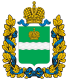 МИНИСТЕРСТВОМИНИСТЕРСТВОМИНИСТЕРСТВОМИНИСТЕРСТВОМИНИСТЕРСТВОМИНИСТЕРСТВОМИНИСТЕРСТВОМИНИСТЕРСТВОКОНКУРЕНТНОЙ ПОЛИТИКИКОНКУРЕНТНОЙ ПОЛИТИКИКОНКУРЕНТНОЙ ПОЛИТИКИКОНКУРЕНТНОЙ ПОЛИТИКИКОНКУРЕНТНОЙ ПОЛИТИКИКОНКУРЕНТНОЙ ПОЛИТИКИКОНКУРЕНТНОЙ ПОЛИТИКИКОНКУРЕНТНОЙ ПОЛИТИКИКАЛУЖСКОЙ ОБЛАСТИКАЛУЖСКОЙ ОБЛАСТИКАЛУЖСКОЙ ОБЛАСТИКАЛУЖСКОЙ ОБЛАСТИКАЛУЖСКОЙ ОБЛАСТИКАЛУЖСКОЙ ОБЛАСТИКАЛУЖСКОЙ ОБЛАСТИКАЛУЖСКОЙ ОБЛАСТИП Р И К А ЗП Р И К А ЗП Р И К А ЗП Р И К А ЗП Р И К А ЗП Р И К А ЗП Р И К А ЗП Р И К А Зот19 декабря 2016 г.19 декабря 2016 г.19 декабря 2016 г.19 декабря 2016 г.№337-РК337-РКОб установлении тарифов на питьевую воду (питьевое водоснабжение) для  общества с ограниченной ответственностью «Аква Эко Сервис» на территории муниципального образования сельское поселение «Село Истье» муниципального района «Жуковский район»    на 2017 годОб установлении тарифов на питьевую воду (питьевое водоснабжение) для  общества с ограниченной ответственностью «Аква Эко Сервис» на территории муниципального образования сельское поселение «Село Истье» муниципального района «Жуковский район»    на 2017 годОб установлении тарифов на питьевую воду (питьевое водоснабжение) для  общества с ограниченной ответственностью «Аква Эко Сервис» на территории муниципального образования сельское поселение «Село Истье» муниципального района «Жуковский район»    на 2017 годОб установлении тарифов на питьевую воду (питьевое водоснабжение) для  общества с ограниченной ответственностью «Аква Эко Сервис» на территории муниципального образования сельское поселение «Село Истье» муниципального района «Жуковский район»    на 2017 годОб установлении тарифов на питьевую воду (питьевое водоснабжение) для  общества с ограниченной ответственностью «Аква Эко Сервис» на территории муниципального образования сельское поселение «Село Истье» муниципального района «Жуковский район»    на 2017 годОб установлении тарифов на питьевую воду (питьевое водоснабжение) для  общества с ограниченной ответственностью «Аква Эко Сервис» на территории муниципального образования сельское поселение «Село Истье» муниципального района «Жуковский район»    на 2017 годОб установлении тарифов на питьевую воду (питьевое водоснабжение) для  общества с ограниченной ответственностью «Аква Эко Сервис» на территории муниципального образования сельское поселение «Село Истье» муниципального района «Жуковский район»    на 2017 годОб установлении тарифов на питьевую воду (питьевое водоснабжение) для  общества с ограниченной ответственностью «Аква Эко Сервис» на территории муниципального образования сельское поселение «Село Истье» муниципального района «Жуковский район»    на 2017 годОб установлении тарифов на питьевую воду (питьевое водоснабжение) для  общества с ограниченной ответственностью «Аква Эко Сервис» на территории муниципального образования сельское поселение «Село Истье» муниципального района «Жуковский район»    на 2017 годОб установлении тарифов на питьевую воду (питьевое водоснабжение) для  общества с ограниченной ответственностью «Аква Эко Сервис» на территории муниципального образования сельское поселение «Село Истье» муниципального района «Жуковский район»    на 2017 год	В соответствии с Федеральным законом «О водоснабжении и водоотведении», постановлением Правительства Российской Федерации от 13.05.2013 № 406 
«О государственном регулировании тарифов в сфере водоснабжения и водоотведения» 
(в ред. постановлений Правительства РФ от 29.07.2013 № 644, от 24.12.2013 № 1220, от 20.02.2014 № 128, от 03.06.2014 № 510, от 26.06.2014 № 588, от 01.07.2014 № 603, от 09.08.2014 № 781, от 02.10.2014 № 1011, от 20.11.2014 № 1227, от 01.12.2014 № 1289, от 03.12.2014 № 1305, от 13.02.2015 № 120, от 04.09.2015 № 941, от 11.09.2015 № 968, от 24.12.2015 № 1419, от 28.10.2016 № 1098), приказом Федеральной службы по тарифам от 27.12.2013 № 1746-э «Об утверждении Методических указаний по расчёту регулируемых тарифов в сфере водоснабжения и водоотведения» (в ред. приказов 
ФСТ России от 24.11.2014 № 2054-э, от 27.05.2015 № 1080-э), постановлением Правительства Калужской области от 06.10.2016 № 539 «О реорганизации министерства конкурентной политики Калужской области», Положением о министерстве конкурентной политики Калужской области, утверждённым постановлением Правительства Калужской области от 04.04.2007 № 88 (в ред. постановлений Правительства Калужской области от 07.06.2007 № 145, от 06.09.2007 № 214, от 09.11.2007 № 285, от 22.04.2008 № 171, от 09.09.2010 № 355, от 17.01.2011 № 12, от 24.01.2012 № 20, от 02.05.2012 № 221, от 05.06.2012 № 278, от 17.12.2012 № 627, от 01.03.2013 № 112, от 02.08.2013 № 403, от 26.02.2014 № 128, от 26.03.2014 № 196, от 01.02.2016 № 62, от 18.05.2016 № 294, от 16.11.2016 № 617), приказом министерства конкурентной политики Калужской области от  19.12.2016 № 235-РК «Об утверждении производственной программы в сфере водоснабжения и (или) водоотведения для    общества с ограниченной ответственностью «Аква Эко Сервис» на 2017 год»,  на основании Протокола заседания комиссии 
по тарифам и ценам министерства конкурентной политики Калужской области от 19.12.2016 ПРИКАЗЫВАЮ:	В соответствии с Федеральным законом «О водоснабжении и водоотведении», постановлением Правительства Российской Федерации от 13.05.2013 № 406 
«О государственном регулировании тарифов в сфере водоснабжения и водоотведения» 
(в ред. постановлений Правительства РФ от 29.07.2013 № 644, от 24.12.2013 № 1220, от 20.02.2014 № 128, от 03.06.2014 № 510, от 26.06.2014 № 588, от 01.07.2014 № 603, от 09.08.2014 № 781, от 02.10.2014 № 1011, от 20.11.2014 № 1227, от 01.12.2014 № 1289, от 03.12.2014 № 1305, от 13.02.2015 № 120, от 04.09.2015 № 941, от 11.09.2015 № 968, от 24.12.2015 № 1419, от 28.10.2016 № 1098), приказом Федеральной службы по тарифам от 27.12.2013 № 1746-э «Об утверждении Методических указаний по расчёту регулируемых тарифов в сфере водоснабжения и водоотведения» (в ред. приказов 
ФСТ России от 24.11.2014 № 2054-э, от 27.05.2015 № 1080-э), постановлением Правительства Калужской области от 06.10.2016 № 539 «О реорганизации министерства конкурентной политики Калужской области», Положением о министерстве конкурентной политики Калужской области, утверждённым постановлением Правительства Калужской области от 04.04.2007 № 88 (в ред. постановлений Правительства Калужской области от 07.06.2007 № 145, от 06.09.2007 № 214, от 09.11.2007 № 285, от 22.04.2008 № 171, от 09.09.2010 № 355, от 17.01.2011 № 12, от 24.01.2012 № 20, от 02.05.2012 № 221, от 05.06.2012 № 278, от 17.12.2012 № 627, от 01.03.2013 № 112, от 02.08.2013 № 403, от 26.02.2014 № 128, от 26.03.2014 № 196, от 01.02.2016 № 62, от 18.05.2016 № 294, от 16.11.2016 № 617), приказом министерства конкурентной политики Калужской области от  19.12.2016 № 235-РК «Об утверждении производственной программы в сфере водоснабжения и (или) водоотведения для    общества с ограниченной ответственностью «Аква Эко Сервис» на 2017 год»,  на основании Протокола заседания комиссии 
по тарифам и ценам министерства конкурентной политики Калужской области от 19.12.2016 ПРИКАЗЫВАЮ:	В соответствии с Федеральным законом «О водоснабжении и водоотведении», постановлением Правительства Российской Федерации от 13.05.2013 № 406 
«О государственном регулировании тарифов в сфере водоснабжения и водоотведения» 
(в ред. постановлений Правительства РФ от 29.07.2013 № 644, от 24.12.2013 № 1220, от 20.02.2014 № 128, от 03.06.2014 № 510, от 26.06.2014 № 588, от 01.07.2014 № 603, от 09.08.2014 № 781, от 02.10.2014 № 1011, от 20.11.2014 № 1227, от 01.12.2014 № 1289, от 03.12.2014 № 1305, от 13.02.2015 № 120, от 04.09.2015 № 941, от 11.09.2015 № 968, от 24.12.2015 № 1419, от 28.10.2016 № 1098), приказом Федеральной службы по тарифам от 27.12.2013 № 1746-э «Об утверждении Методических указаний по расчёту регулируемых тарифов в сфере водоснабжения и водоотведения» (в ред. приказов 
ФСТ России от 24.11.2014 № 2054-э, от 27.05.2015 № 1080-э), постановлением Правительства Калужской области от 06.10.2016 № 539 «О реорганизации министерства конкурентной политики Калужской области», Положением о министерстве конкурентной политики Калужской области, утверждённым постановлением Правительства Калужской области от 04.04.2007 № 88 (в ред. постановлений Правительства Калужской области от 07.06.2007 № 145, от 06.09.2007 № 214, от 09.11.2007 № 285, от 22.04.2008 № 171, от 09.09.2010 № 355, от 17.01.2011 № 12, от 24.01.2012 № 20, от 02.05.2012 № 221, от 05.06.2012 № 278, от 17.12.2012 № 627, от 01.03.2013 № 112, от 02.08.2013 № 403, от 26.02.2014 № 128, от 26.03.2014 № 196, от 01.02.2016 № 62, от 18.05.2016 № 294, от 16.11.2016 № 617), приказом министерства конкурентной политики Калужской области от  19.12.2016 № 235-РК «Об утверждении производственной программы в сфере водоснабжения и (или) водоотведения для    общества с ограниченной ответственностью «Аква Эко Сервис» на 2017 год»,  на основании Протокола заседания комиссии 
по тарифам и ценам министерства конкурентной политики Калужской области от 19.12.2016 ПРИКАЗЫВАЮ:	В соответствии с Федеральным законом «О водоснабжении и водоотведении», постановлением Правительства Российской Федерации от 13.05.2013 № 406 
«О государственном регулировании тарифов в сфере водоснабжения и водоотведения» 
(в ред. постановлений Правительства РФ от 29.07.2013 № 644, от 24.12.2013 № 1220, от 20.02.2014 № 128, от 03.06.2014 № 510, от 26.06.2014 № 588, от 01.07.2014 № 603, от 09.08.2014 № 781, от 02.10.2014 № 1011, от 20.11.2014 № 1227, от 01.12.2014 № 1289, от 03.12.2014 № 1305, от 13.02.2015 № 120, от 04.09.2015 № 941, от 11.09.2015 № 968, от 24.12.2015 № 1419, от 28.10.2016 № 1098), приказом Федеральной службы по тарифам от 27.12.2013 № 1746-э «Об утверждении Методических указаний по расчёту регулируемых тарифов в сфере водоснабжения и водоотведения» (в ред. приказов 
ФСТ России от 24.11.2014 № 2054-э, от 27.05.2015 № 1080-э), постановлением Правительства Калужской области от 06.10.2016 № 539 «О реорганизации министерства конкурентной политики Калужской области», Положением о министерстве конкурентной политики Калужской области, утверждённым постановлением Правительства Калужской области от 04.04.2007 № 88 (в ред. постановлений Правительства Калужской области от 07.06.2007 № 145, от 06.09.2007 № 214, от 09.11.2007 № 285, от 22.04.2008 № 171, от 09.09.2010 № 355, от 17.01.2011 № 12, от 24.01.2012 № 20, от 02.05.2012 № 221, от 05.06.2012 № 278, от 17.12.2012 № 627, от 01.03.2013 № 112, от 02.08.2013 № 403, от 26.02.2014 № 128, от 26.03.2014 № 196, от 01.02.2016 № 62, от 18.05.2016 № 294, от 16.11.2016 № 617), приказом министерства конкурентной политики Калужской области от  19.12.2016 № 235-РК «Об утверждении производственной программы в сфере водоснабжения и (или) водоотведения для    общества с ограниченной ответственностью «Аква Эко Сервис» на 2017 год»,  на основании Протокола заседания комиссии 
по тарифам и ценам министерства конкурентной политики Калужской области от 19.12.2016 ПРИКАЗЫВАЮ:	В соответствии с Федеральным законом «О водоснабжении и водоотведении», постановлением Правительства Российской Федерации от 13.05.2013 № 406 
«О государственном регулировании тарифов в сфере водоснабжения и водоотведения» 
(в ред. постановлений Правительства РФ от 29.07.2013 № 644, от 24.12.2013 № 1220, от 20.02.2014 № 128, от 03.06.2014 № 510, от 26.06.2014 № 588, от 01.07.2014 № 603, от 09.08.2014 № 781, от 02.10.2014 № 1011, от 20.11.2014 № 1227, от 01.12.2014 № 1289, от 03.12.2014 № 1305, от 13.02.2015 № 120, от 04.09.2015 № 941, от 11.09.2015 № 968, от 24.12.2015 № 1419, от 28.10.2016 № 1098), приказом Федеральной службы по тарифам от 27.12.2013 № 1746-э «Об утверждении Методических указаний по расчёту регулируемых тарифов в сфере водоснабжения и водоотведения» (в ред. приказов 
ФСТ России от 24.11.2014 № 2054-э, от 27.05.2015 № 1080-э), постановлением Правительства Калужской области от 06.10.2016 № 539 «О реорганизации министерства конкурентной политики Калужской области», Положением о министерстве конкурентной политики Калужской области, утверждённым постановлением Правительства Калужской области от 04.04.2007 № 88 (в ред. постановлений Правительства Калужской области от 07.06.2007 № 145, от 06.09.2007 № 214, от 09.11.2007 № 285, от 22.04.2008 № 171, от 09.09.2010 № 355, от 17.01.2011 № 12, от 24.01.2012 № 20, от 02.05.2012 № 221, от 05.06.2012 № 278, от 17.12.2012 № 627, от 01.03.2013 № 112, от 02.08.2013 № 403, от 26.02.2014 № 128, от 26.03.2014 № 196, от 01.02.2016 № 62, от 18.05.2016 № 294, от 16.11.2016 № 617), приказом министерства конкурентной политики Калужской области от  19.12.2016 № 235-РК «Об утверждении производственной программы в сфере водоснабжения и (или) водоотведения для    общества с ограниченной ответственностью «Аква Эко Сервис» на 2017 год»,  на основании Протокола заседания комиссии 
по тарифам и ценам министерства конкурентной политики Калужской области от 19.12.2016 ПРИКАЗЫВАЮ:	В соответствии с Федеральным законом «О водоснабжении и водоотведении», постановлением Правительства Российской Федерации от 13.05.2013 № 406 
«О государственном регулировании тарифов в сфере водоснабжения и водоотведения» 
(в ред. постановлений Правительства РФ от 29.07.2013 № 644, от 24.12.2013 № 1220, от 20.02.2014 № 128, от 03.06.2014 № 510, от 26.06.2014 № 588, от 01.07.2014 № 603, от 09.08.2014 № 781, от 02.10.2014 № 1011, от 20.11.2014 № 1227, от 01.12.2014 № 1289, от 03.12.2014 № 1305, от 13.02.2015 № 120, от 04.09.2015 № 941, от 11.09.2015 № 968, от 24.12.2015 № 1419, от 28.10.2016 № 1098), приказом Федеральной службы по тарифам от 27.12.2013 № 1746-э «Об утверждении Методических указаний по расчёту регулируемых тарифов в сфере водоснабжения и водоотведения» (в ред. приказов 
ФСТ России от 24.11.2014 № 2054-э, от 27.05.2015 № 1080-э), постановлением Правительства Калужской области от 06.10.2016 № 539 «О реорганизации министерства конкурентной политики Калужской области», Положением о министерстве конкурентной политики Калужской области, утверждённым постановлением Правительства Калужской области от 04.04.2007 № 88 (в ред. постановлений Правительства Калужской области от 07.06.2007 № 145, от 06.09.2007 № 214, от 09.11.2007 № 285, от 22.04.2008 № 171, от 09.09.2010 № 355, от 17.01.2011 № 12, от 24.01.2012 № 20, от 02.05.2012 № 221, от 05.06.2012 № 278, от 17.12.2012 № 627, от 01.03.2013 № 112, от 02.08.2013 № 403, от 26.02.2014 № 128, от 26.03.2014 № 196, от 01.02.2016 № 62, от 18.05.2016 № 294, от 16.11.2016 № 617), приказом министерства конкурентной политики Калужской области от  19.12.2016 № 235-РК «Об утверждении производственной программы в сфере водоснабжения и (или) водоотведения для    общества с ограниченной ответственностью «Аква Эко Сервис» на 2017 год»,  на основании Протокола заседания комиссии 
по тарифам и ценам министерства конкурентной политики Калужской области от 19.12.2016 ПРИКАЗЫВАЮ:	В соответствии с Федеральным законом «О водоснабжении и водоотведении», постановлением Правительства Российской Федерации от 13.05.2013 № 406 
«О государственном регулировании тарифов в сфере водоснабжения и водоотведения» 
(в ред. постановлений Правительства РФ от 29.07.2013 № 644, от 24.12.2013 № 1220, от 20.02.2014 № 128, от 03.06.2014 № 510, от 26.06.2014 № 588, от 01.07.2014 № 603, от 09.08.2014 № 781, от 02.10.2014 № 1011, от 20.11.2014 № 1227, от 01.12.2014 № 1289, от 03.12.2014 № 1305, от 13.02.2015 № 120, от 04.09.2015 № 941, от 11.09.2015 № 968, от 24.12.2015 № 1419, от 28.10.2016 № 1098), приказом Федеральной службы по тарифам от 27.12.2013 № 1746-э «Об утверждении Методических указаний по расчёту регулируемых тарифов в сфере водоснабжения и водоотведения» (в ред. приказов 
ФСТ России от 24.11.2014 № 2054-э, от 27.05.2015 № 1080-э), постановлением Правительства Калужской области от 06.10.2016 № 539 «О реорганизации министерства конкурентной политики Калужской области», Положением о министерстве конкурентной политики Калужской области, утверждённым постановлением Правительства Калужской области от 04.04.2007 № 88 (в ред. постановлений Правительства Калужской области от 07.06.2007 № 145, от 06.09.2007 № 214, от 09.11.2007 № 285, от 22.04.2008 № 171, от 09.09.2010 № 355, от 17.01.2011 № 12, от 24.01.2012 № 20, от 02.05.2012 № 221, от 05.06.2012 № 278, от 17.12.2012 № 627, от 01.03.2013 № 112, от 02.08.2013 № 403, от 26.02.2014 № 128, от 26.03.2014 № 196, от 01.02.2016 № 62, от 18.05.2016 № 294, от 16.11.2016 № 617), приказом министерства конкурентной политики Калужской области от  19.12.2016 № 235-РК «Об утверждении производственной программы в сфере водоснабжения и (или) водоотведения для    общества с ограниченной ответственностью «Аква Эко Сервис» на 2017 год»,  на основании Протокола заседания комиссии 
по тарифам и ценам министерства конкурентной политики Калужской области от 19.12.2016 ПРИКАЗЫВАЮ:	В соответствии с Федеральным законом «О водоснабжении и водоотведении», постановлением Правительства Российской Федерации от 13.05.2013 № 406 
«О государственном регулировании тарифов в сфере водоснабжения и водоотведения» 
(в ред. постановлений Правительства РФ от 29.07.2013 № 644, от 24.12.2013 № 1220, от 20.02.2014 № 128, от 03.06.2014 № 510, от 26.06.2014 № 588, от 01.07.2014 № 603, от 09.08.2014 № 781, от 02.10.2014 № 1011, от 20.11.2014 № 1227, от 01.12.2014 № 1289, от 03.12.2014 № 1305, от 13.02.2015 № 120, от 04.09.2015 № 941, от 11.09.2015 № 968, от 24.12.2015 № 1419, от 28.10.2016 № 1098), приказом Федеральной службы по тарифам от 27.12.2013 № 1746-э «Об утверждении Методических указаний по расчёту регулируемых тарифов в сфере водоснабжения и водоотведения» (в ред. приказов 
ФСТ России от 24.11.2014 № 2054-э, от 27.05.2015 № 1080-э), постановлением Правительства Калужской области от 06.10.2016 № 539 «О реорганизации министерства конкурентной политики Калужской области», Положением о министерстве конкурентной политики Калужской области, утверждённым постановлением Правительства Калужской области от 04.04.2007 № 88 (в ред. постановлений Правительства Калужской области от 07.06.2007 № 145, от 06.09.2007 № 214, от 09.11.2007 № 285, от 22.04.2008 № 171, от 09.09.2010 № 355, от 17.01.2011 № 12, от 24.01.2012 № 20, от 02.05.2012 № 221, от 05.06.2012 № 278, от 17.12.2012 № 627, от 01.03.2013 № 112, от 02.08.2013 № 403, от 26.02.2014 № 128, от 26.03.2014 № 196, от 01.02.2016 № 62, от 18.05.2016 № 294, от 16.11.2016 № 617), приказом министерства конкурентной политики Калужской области от  19.12.2016 № 235-РК «Об утверждении производственной программы в сфере водоснабжения и (или) водоотведения для    общества с ограниченной ответственностью «Аква Эко Сервис» на 2017 год»,  на основании Протокола заседания комиссии 
по тарифам и ценам министерства конкурентной политики Калужской области от 19.12.2016 ПРИКАЗЫВАЮ:	В соответствии с Федеральным законом «О водоснабжении и водоотведении», постановлением Правительства Российской Федерации от 13.05.2013 № 406 
«О государственном регулировании тарифов в сфере водоснабжения и водоотведения» 
(в ред. постановлений Правительства РФ от 29.07.2013 № 644, от 24.12.2013 № 1220, от 20.02.2014 № 128, от 03.06.2014 № 510, от 26.06.2014 № 588, от 01.07.2014 № 603, от 09.08.2014 № 781, от 02.10.2014 № 1011, от 20.11.2014 № 1227, от 01.12.2014 № 1289, от 03.12.2014 № 1305, от 13.02.2015 № 120, от 04.09.2015 № 941, от 11.09.2015 № 968, от 24.12.2015 № 1419, от 28.10.2016 № 1098), приказом Федеральной службы по тарифам от 27.12.2013 № 1746-э «Об утверждении Методических указаний по расчёту регулируемых тарифов в сфере водоснабжения и водоотведения» (в ред. приказов 
ФСТ России от 24.11.2014 № 2054-э, от 27.05.2015 № 1080-э), постановлением Правительства Калужской области от 06.10.2016 № 539 «О реорганизации министерства конкурентной политики Калужской области», Положением о министерстве конкурентной политики Калужской области, утверждённым постановлением Правительства Калужской области от 04.04.2007 № 88 (в ред. постановлений Правительства Калужской области от 07.06.2007 № 145, от 06.09.2007 № 214, от 09.11.2007 № 285, от 22.04.2008 № 171, от 09.09.2010 № 355, от 17.01.2011 № 12, от 24.01.2012 № 20, от 02.05.2012 № 221, от 05.06.2012 № 278, от 17.12.2012 № 627, от 01.03.2013 № 112, от 02.08.2013 № 403, от 26.02.2014 № 128, от 26.03.2014 № 196, от 01.02.2016 № 62, от 18.05.2016 № 294, от 16.11.2016 № 617), приказом министерства конкурентной политики Калужской области от  19.12.2016 № 235-РК «Об утверждении производственной программы в сфере водоснабжения и (или) водоотведения для    общества с ограниченной ответственностью «Аква Эко Сервис» на 2017 год»,  на основании Протокола заседания комиссии 
по тарифам и ценам министерства конкурентной политики Калужской области от 19.12.2016 ПРИКАЗЫВАЮ:	В соответствии с Федеральным законом «О водоснабжении и водоотведении», постановлением Правительства Российской Федерации от 13.05.2013 № 406 
«О государственном регулировании тарифов в сфере водоснабжения и водоотведения» 
(в ред. постановлений Правительства РФ от 29.07.2013 № 644, от 24.12.2013 № 1220, от 20.02.2014 № 128, от 03.06.2014 № 510, от 26.06.2014 № 588, от 01.07.2014 № 603, от 09.08.2014 № 781, от 02.10.2014 № 1011, от 20.11.2014 № 1227, от 01.12.2014 № 1289, от 03.12.2014 № 1305, от 13.02.2015 № 120, от 04.09.2015 № 941, от 11.09.2015 № 968, от 24.12.2015 № 1419, от 28.10.2016 № 1098), приказом Федеральной службы по тарифам от 27.12.2013 № 1746-э «Об утверждении Методических указаний по расчёту регулируемых тарифов в сфере водоснабжения и водоотведения» (в ред. приказов 
ФСТ России от 24.11.2014 № 2054-э, от 27.05.2015 № 1080-э), постановлением Правительства Калужской области от 06.10.2016 № 539 «О реорганизации министерства конкурентной политики Калужской области», Положением о министерстве конкурентной политики Калужской области, утверждённым постановлением Правительства Калужской области от 04.04.2007 № 88 (в ред. постановлений Правительства Калужской области от 07.06.2007 № 145, от 06.09.2007 № 214, от 09.11.2007 № 285, от 22.04.2008 № 171, от 09.09.2010 № 355, от 17.01.2011 № 12, от 24.01.2012 № 20, от 02.05.2012 № 221, от 05.06.2012 № 278, от 17.12.2012 № 627, от 01.03.2013 № 112, от 02.08.2013 № 403, от 26.02.2014 № 128, от 26.03.2014 № 196, от 01.02.2016 № 62, от 18.05.2016 № 294, от 16.11.2016 № 617), приказом министерства конкурентной политики Калужской области от  19.12.2016 № 235-РК «Об утверждении производственной программы в сфере водоснабжения и (или) водоотведения для    общества с ограниченной ответственностью «Аква Эко Сервис» на 2017 год»,  на основании Протокола заседания комиссии 
по тарифам и ценам министерства конкурентной политики Калужской области от 19.12.2016 ПРИКАЗЫВАЮ:	В соответствии с Федеральным законом «О водоснабжении и водоотведении», постановлением Правительства Российской Федерации от 13.05.2013 № 406 
«О государственном регулировании тарифов в сфере водоснабжения и водоотведения» 
(в ред. постановлений Правительства РФ от 29.07.2013 № 644, от 24.12.2013 № 1220, от 20.02.2014 № 128, от 03.06.2014 № 510, от 26.06.2014 № 588, от 01.07.2014 № 603, от 09.08.2014 № 781, от 02.10.2014 № 1011, от 20.11.2014 № 1227, от 01.12.2014 № 1289, от 03.12.2014 № 1305, от 13.02.2015 № 120, от 04.09.2015 № 941, от 11.09.2015 № 968, от 24.12.2015 № 1419, от 28.10.2016 № 1098), приказом Федеральной службы по тарифам от 27.12.2013 № 1746-э «Об утверждении Методических указаний по расчёту регулируемых тарифов в сфере водоснабжения и водоотведения» (в ред. приказов 
ФСТ России от 24.11.2014 № 2054-э, от 27.05.2015 № 1080-э), постановлением Правительства Калужской области от 06.10.2016 № 539 «О реорганизации министерства конкурентной политики Калужской области», Положением о министерстве конкурентной политики Калужской области, утверждённым постановлением Правительства Калужской области от 04.04.2007 № 88 (в ред. постановлений Правительства Калужской области от 07.06.2007 № 145, от 06.09.2007 № 214, от 09.11.2007 № 285, от 22.04.2008 № 171, от 09.09.2010 № 355, от 17.01.2011 № 12, от 24.01.2012 № 20, от 02.05.2012 № 221, от 05.06.2012 № 278, от 17.12.2012 № 627, от 01.03.2013 № 112, от 02.08.2013 № 403, от 26.02.2014 № 128, от 26.03.2014 № 196, от 01.02.2016 № 62, от 18.05.2016 № 294, от 16.11.2016 № 617), приказом министерства конкурентной политики Калужской области от  19.12.2016 № 235-РК «Об утверждении производственной программы в сфере водоснабжения и (или) водоотведения для    общества с ограниченной ответственностью «Аква Эко Сервис» на 2017 год»,  на основании Протокола заседания комиссии 
по тарифам и ценам министерства конкурентной политики Калужской области от 19.12.2016 ПРИКАЗЫВАЮ:	В соответствии с Федеральным законом «О водоснабжении и водоотведении», постановлением Правительства Российской Федерации от 13.05.2013 № 406 
«О государственном регулировании тарифов в сфере водоснабжения и водоотведения» 
(в ред. постановлений Правительства РФ от 29.07.2013 № 644, от 24.12.2013 № 1220, от 20.02.2014 № 128, от 03.06.2014 № 510, от 26.06.2014 № 588, от 01.07.2014 № 603, от 09.08.2014 № 781, от 02.10.2014 № 1011, от 20.11.2014 № 1227, от 01.12.2014 № 1289, от 03.12.2014 № 1305, от 13.02.2015 № 120, от 04.09.2015 № 941, от 11.09.2015 № 968, от 24.12.2015 № 1419, от 28.10.2016 № 1098), приказом Федеральной службы по тарифам от 27.12.2013 № 1746-э «Об утверждении Методических указаний по расчёту регулируемых тарифов в сфере водоснабжения и водоотведения» (в ред. приказов 
ФСТ России от 24.11.2014 № 2054-э, от 27.05.2015 № 1080-э), постановлением Правительства Калужской области от 06.10.2016 № 539 «О реорганизации министерства конкурентной политики Калужской области», Положением о министерстве конкурентной политики Калужской области, утверждённым постановлением Правительства Калужской области от 04.04.2007 № 88 (в ред. постановлений Правительства Калужской области от 07.06.2007 № 145, от 06.09.2007 № 214, от 09.11.2007 № 285, от 22.04.2008 № 171, от 09.09.2010 № 355, от 17.01.2011 № 12, от 24.01.2012 № 20, от 02.05.2012 № 221, от 05.06.2012 № 278, от 17.12.2012 № 627, от 01.03.2013 № 112, от 02.08.2013 № 403, от 26.02.2014 № 128, от 26.03.2014 № 196, от 01.02.2016 № 62, от 18.05.2016 № 294, от 16.11.2016 № 617), приказом министерства конкурентной политики Калужской области от  19.12.2016 № 235-РК «Об утверждении производственной программы в сфере водоснабжения и (или) водоотведения для    общества с ограниченной ответственностью «Аква Эко Сервис» на 2017 год»,  на основании Протокола заседания комиссии 
по тарифам и ценам министерства конкурентной политики Калужской области от 19.12.2016 ПРИКАЗЫВАЮ:	В соответствии с Федеральным законом «О водоснабжении и водоотведении», постановлением Правительства Российской Федерации от 13.05.2013 № 406 
«О государственном регулировании тарифов в сфере водоснабжения и водоотведения» 
(в ред. постановлений Правительства РФ от 29.07.2013 № 644, от 24.12.2013 № 1220, от 20.02.2014 № 128, от 03.06.2014 № 510, от 26.06.2014 № 588, от 01.07.2014 № 603, от 09.08.2014 № 781, от 02.10.2014 № 1011, от 20.11.2014 № 1227, от 01.12.2014 № 1289, от 03.12.2014 № 1305, от 13.02.2015 № 120, от 04.09.2015 № 941, от 11.09.2015 № 968, от 24.12.2015 № 1419, от 28.10.2016 № 1098), приказом Федеральной службы по тарифам от 27.12.2013 № 1746-э «Об утверждении Методических указаний по расчёту регулируемых тарифов в сфере водоснабжения и водоотведения» (в ред. приказов 
ФСТ России от 24.11.2014 № 2054-э, от 27.05.2015 № 1080-э), постановлением Правительства Калужской области от 06.10.2016 № 539 «О реорганизации министерства конкурентной политики Калужской области», Положением о министерстве конкурентной политики Калужской области, утверждённым постановлением Правительства Калужской области от 04.04.2007 № 88 (в ред. постановлений Правительства Калужской области от 07.06.2007 № 145, от 06.09.2007 № 214, от 09.11.2007 № 285, от 22.04.2008 № 171, от 09.09.2010 № 355, от 17.01.2011 № 12, от 24.01.2012 № 20, от 02.05.2012 № 221, от 05.06.2012 № 278, от 17.12.2012 № 627, от 01.03.2013 № 112, от 02.08.2013 № 403, от 26.02.2014 № 128, от 26.03.2014 № 196, от 01.02.2016 № 62, от 18.05.2016 № 294, от 16.11.2016 № 617), приказом министерства конкурентной политики Калужской области от  19.12.2016 № 235-РК «Об утверждении производственной программы в сфере водоснабжения и (или) водоотведения для    общества с ограниченной ответственностью «Аква Эко Сервис» на 2017 год»,  на основании Протокола заседания комиссии 
по тарифам и ценам министерства конкурентной политики Калужской области от 19.12.2016 ПРИКАЗЫВАЮ:	В соответствии с Федеральным законом «О водоснабжении и водоотведении», постановлением Правительства Российской Федерации от 13.05.2013 № 406 
«О государственном регулировании тарифов в сфере водоснабжения и водоотведения» 
(в ред. постановлений Правительства РФ от 29.07.2013 № 644, от 24.12.2013 № 1220, от 20.02.2014 № 128, от 03.06.2014 № 510, от 26.06.2014 № 588, от 01.07.2014 № 603, от 09.08.2014 № 781, от 02.10.2014 № 1011, от 20.11.2014 № 1227, от 01.12.2014 № 1289, от 03.12.2014 № 1305, от 13.02.2015 № 120, от 04.09.2015 № 941, от 11.09.2015 № 968, от 24.12.2015 № 1419, от 28.10.2016 № 1098), приказом Федеральной службы по тарифам от 27.12.2013 № 1746-э «Об утверждении Методических указаний по расчёту регулируемых тарифов в сфере водоснабжения и водоотведения» (в ред. приказов 
ФСТ России от 24.11.2014 № 2054-э, от 27.05.2015 № 1080-э), постановлением Правительства Калужской области от 06.10.2016 № 539 «О реорганизации министерства конкурентной политики Калужской области», Положением о министерстве конкурентной политики Калужской области, утверждённым постановлением Правительства Калужской области от 04.04.2007 № 88 (в ред. постановлений Правительства Калужской области от 07.06.2007 № 145, от 06.09.2007 № 214, от 09.11.2007 № 285, от 22.04.2008 № 171, от 09.09.2010 № 355, от 17.01.2011 № 12, от 24.01.2012 № 20, от 02.05.2012 № 221, от 05.06.2012 № 278, от 17.12.2012 № 627, от 01.03.2013 № 112, от 02.08.2013 № 403, от 26.02.2014 № 128, от 26.03.2014 № 196, от 01.02.2016 № 62, от 18.05.2016 № 294, от 16.11.2016 № 617), приказом министерства конкурентной политики Калужской области от  19.12.2016 № 235-РК «Об утверждении производственной программы в сфере водоснабжения и (или) водоотведения для    общества с ограниченной ответственностью «Аква Эко Сервис» на 2017 год»,  на основании Протокола заседания комиссии 
по тарифам и ценам министерства конкурентной политики Калужской области от 19.12.2016 ПРИКАЗЫВАЮ:	В соответствии с Федеральным законом «О водоснабжении и водоотведении», постановлением Правительства Российской Федерации от 13.05.2013 № 406 
«О государственном регулировании тарифов в сфере водоснабжения и водоотведения» 
(в ред. постановлений Правительства РФ от 29.07.2013 № 644, от 24.12.2013 № 1220, от 20.02.2014 № 128, от 03.06.2014 № 510, от 26.06.2014 № 588, от 01.07.2014 № 603, от 09.08.2014 № 781, от 02.10.2014 № 1011, от 20.11.2014 № 1227, от 01.12.2014 № 1289, от 03.12.2014 № 1305, от 13.02.2015 № 120, от 04.09.2015 № 941, от 11.09.2015 № 968, от 24.12.2015 № 1419, от 28.10.2016 № 1098), приказом Федеральной службы по тарифам от 27.12.2013 № 1746-э «Об утверждении Методических указаний по расчёту регулируемых тарифов в сфере водоснабжения и водоотведения» (в ред. приказов 
ФСТ России от 24.11.2014 № 2054-э, от 27.05.2015 № 1080-э), постановлением Правительства Калужской области от 06.10.2016 № 539 «О реорганизации министерства конкурентной политики Калужской области», Положением о министерстве конкурентной политики Калужской области, утверждённым постановлением Правительства Калужской области от 04.04.2007 № 88 (в ред. постановлений Правительства Калужской области от 07.06.2007 № 145, от 06.09.2007 № 214, от 09.11.2007 № 285, от 22.04.2008 № 171, от 09.09.2010 № 355, от 17.01.2011 № 12, от 24.01.2012 № 20, от 02.05.2012 № 221, от 05.06.2012 № 278, от 17.12.2012 № 627, от 01.03.2013 № 112, от 02.08.2013 № 403, от 26.02.2014 № 128, от 26.03.2014 № 196, от 01.02.2016 № 62, от 18.05.2016 № 294, от 16.11.2016 № 617), приказом министерства конкурентной политики Калужской области от  19.12.2016 № 235-РК «Об утверждении производственной программы в сфере водоснабжения и (или) водоотведения для    общества с ограниченной ответственностью «Аква Эко Сервис» на 2017 год»,  на основании Протокола заседания комиссии 
по тарифам и ценам министерства конкурентной политики Калужской области от 19.12.2016 ПРИКАЗЫВАЮ:	В соответствии с Федеральным законом «О водоснабжении и водоотведении», постановлением Правительства Российской Федерации от 13.05.2013 № 406 
«О государственном регулировании тарифов в сфере водоснабжения и водоотведения» 
(в ред. постановлений Правительства РФ от 29.07.2013 № 644, от 24.12.2013 № 1220, от 20.02.2014 № 128, от 03.06.2014 № 510, от 26.06.2014 № 588, от 01.07.2014 № 603, от 09.08.2014 № 781, от 02.10.2014 № 1011, от 20.11.2014 № 1227, от 01.12.2014 № 1289, от 03.12.2014 № 1305, от 13.02.2015 № 120, от 04.09.2015 № 941, от 11.09.2015 № 968, от 24.12.2015 № 1419, от 28.10.2016 № 1098), приказом Федеральной службы по тарифам от 27.12.2013 № 1746-э «Об утверждении Методических указаний по расчёту регулируемых тарифов в сфере водоснабжения и водоотведения» (в ред. приказов 
ФСТ России от 24.11.2014 № 2054-э, от 27.05.2015 № 1080-э), постановлением Правительства Калужской области от 06.10.2016 № 539 «О реорганизации министерства конкурентной политики Калужской области», Положением о министерстве конкурентной политики Калужской области, утверждённым постановлением Правительства Калужской области от 04.04.2007 № 88 (в ред. постановлений Правительства Калужской области от 07.06.2007 № 145, от 06.09.2007 № 214, от 09.11.2007 № 285, от 22.04.2008 № 171, от 09.09.2010 № 355, от 17.01.2011 № 12, от 24.01.2012 № 20, от 02.05.2012 № 221, от 05.06.2012 № 278, от 17.12.2012 № 627, от 01.03.2013 № 112, от 02.08.2013 № 403, от 26.02.2014 № 128, от 26.03.2014 № 196, от 01.02.2016 № 62, от 18.05.2016 № 294, от 16.11.2016 № 617), приказом министерства конкурентной политики Калужской области от  19.12.2016 № 235-РК «Об утверждении производственной программы в сфере водоснабжения и (или) водоотведения для    общества с ограниченной ответственностью «Аква Эко Сервис» на 2017 год»,  на основании Протокола заседания комиссии 
по тарифам и ценам министерства конкурентной политики Калужской области от 19.12.2016 ПРИКАЗЫВАЮ:	В соответствии с Федеральным законом «О водоснабжении и водоотведении», постановлением Правительства Российской Федерации от 13.05.2013 № 406 
«О государственном регулировании тарифов в сфере водоснабжения и водоотведения» 
(в ред. постановлений Правительства РФ от 29.07.2013 № 644, от 24.12.2013 № 1220, от 20.02.2014 № 128, от 03.06.2014 № 510, от 26.06.2014 № 588, от 01.07.2014 № 603, от 09.08.2014 № 781, от 02.10.2014 № 1011, от 20.11.2014 № 1227, от 01.12.2014 № 1289, от 03.12.2014 № 1305, от 13.02.2015 № 120, от 04.09.2015 № 941, от 11.09.2015 № 968, от 24.12.2015 № 1419, от 28.10.2016 № 1098), приказом Федеральной службы по тарифам от 27.12.2013 № 1746-э «Об утверждении Методических указаний по расчёту регулируемых тарифов в сфере водоснабжения и водоотведения» (в ред. приказов 
ФСТ России от 24.11.2014 № 2054-э, от 27.05.2015 № 1080-э), постановлением Правительства Калужской области от 06.10.2016 № 539 «О реорганизации министерства конкурентной политики Калужской области», Положением о министерстве конкурентной политики Калужской области, утверждённым постановлением Правительства Калужской области от 04.04.2007 № 88 (в ред. постановлений Правительства Калужской области от 07.06.2007 № 145, от 06.09.2007 № 214, от 09.11.2007 № 285, от 22.04.2008 № 171, от 09.09.2010 № 355, от 17.01.2011 № 12, от 24.01.2012 № 20, от 02.05.2012 № 221, от 05.06.2012 № 278, от 17.12.2012 № 627, от 01.03.2013 № 112, от 02.08.2013 № 403, от 26.02.2014 № 128, от 26.03.2014 № 196, от 01.02.2016 № 62, от 18.05.2016 № 294, от 16.11.2016 № 617), приказом министерства конкурентной политики Калужской области от  19.12.2016 № 235-РК «Об утверждении производственной программы в сфере водоснабжения и (или) водоотведения для    общества с ограниченной ответственностью «Аква Эко Сервис» на 2017 год»,  на основании Протокола заседания комиссии 
по тарифам и ценам министерства конкурентной политики Калужской области от 19.12.2016 ПРИКАЗЫВАЮ:	В соответствии с Федеральным законом «О водоснабжении и водоотведении», постановлением Правительства Российской Федерации от 13.05.2013 № 406 
«О государственном регулировании тарифов в сфере водоснабжения и водоотведения» 
(в ред. постановлений Правительства РФ от 29.07.2013 № 644, от 24.12.2013 № 1220, от 20.02.2014 № 128, от 03.06.2014 № 510, от 26.06.2014 № 588, от 01.07.2014 № 603, от 09.08.2014 № 781, от 02.10.2014 № 1011, от 20.11.2014 № 1227, от 01.12.2014 № 1289, от 03.12.2014 № 1305, от 13.02.2015 № 120, от 04.09.2015 № 941, от 11.09.2015 № 968, от 24.12.2015 № 1419, от 28.10.2016 № 1098), приказом Федеральной службы по тарифам от 27.12.2013 № 1746-э «Об утверждении Методических указаний по расчёту регулируемых тарифов в сфере водоснабжения и водоотведения» (в ред. приказов 
ФСТ России от 24.11.2014 № 2054-э, от 27.05.2015 № 1080-э), постановлением Правительства Калужской области от 06.10.2016 № 539 «О реорганизации министерства конкурентной политики Калужской области», Положением о министерстве конкурентной политики Калужской области, утверждённым постановлением Правительства Калужской области от 04.04.2007 № 88 (в ред. постановлений Правительства Калужской области от 07.06.2007 № 145, от 06.09.2007 № 214, от 09.11.2007 № 285, от 22.04.2008 № 171, от 09.09.2010 № 355, от 17.01.2011 № 12, от 24.01.2012 № 20, от 02.05.2012 № 221, от 05.06.2012 № 278, от 17.12.2012 № 627, от 01.03.2013 № 112, от 02.08.2013 № 403, от 26.02.2014 № 128, от 26.03.2014 № 196, от 01.02.2016 № 62, от 18.05.2016 № 294, от 16.11.2016 № 617), приказом министерства конкурентной политики Калужской области от  19.12.2016 № 235-РК «Об утверждении производственной программы в сфере водоснабжения и (или) водоотведения для    общества с ограниченной ответственностью «Аква Эко Сервис» на 2017 год»,  на основании Протокола заседания комиссии 
по тарифам и ценам министерства конкурентной политики Калужской области от 19.12.2016 ПРИКАЗЫВАЮ:	1. Установить и ввести в действие с 1 января 2017 года тарифы на питьевую воду (питьевое водоснабжение) для общества с ограниченной ответственностью «Аква Эко Сервис» на территории муниципального образования сельское поселение «Село Истье» муниципального района «Жуковский район», применяющего упрощенную систему налогообложения, на 2017 год с календарной разбивкой согласно приложению к настоящему приказу.	1. Установить и ввести в действие с 1 января 2017 года тарифы на питьевую воду (питьевое водоснабжение) для общества с ограниченной ответственностью «Аква Эко Сервис» на территории муниципального образования сельское поселение «Село Истье» муниципального района «Жуковский район», применяющего упрощенную систему налогообложения, на 2017 год с календарной разбивкой согласно приложению к настоящему приказу.	1. Установить и ввести в действие с 1 января 2017 года тарифы на питьевую воду (питьевое водоснабжение) для общества с ограниченной ответственностью «Аква Эко Сервис» на территории муниципального образования сельское поселение «Село Истье» муниципального района «Жуковский район», применяющего упрощенную систему налогообложения, на 2017 год с календарной разбивкой согласно приложению к настоящему приказу.	1. Установить и ввести в действие с 1 января 2017 года тарифы на питьевую воду (питьевое водоснабжение) для общества с ограниченной ответственностью «Аква Эко Сервис» на территории муниципального образования сельское поселение «Село Истье» муниципального района «Жуковский район», применяющего упрощенную систему налогообложения, на 2017 год с календарной разбивкой согласно приложению к настоящему приказу.	1. Установить и ввести в действие с 1 января 2017 года тарифы на питьевую воду (питьевое водоснабжение) для общества с ограниченной ответственностью «Аква Эко Сервис» на территории муниципального образования сельское поселение «Село Истье» муниципального района «Жуковский район», применяющего упрощенную систему налогообложения, на 2017 год с календарной разбивкой согласно приложению к настоящему приказу.	1. Установить и ввести в действие с 1 января 2017 года тарифы на питьевую воду (питьевое водоснабжение) для общества с ограниченной ответственностью «Аква Эко Сервис» на территории муниципального образования сельское поселение «Село Истье» муниципального района «Жуковский район», применяющего упрощенную систему налогообложения, на 2017 год с календарной разбивкой согласно приложению к настоящему приказу.	1. Установить и ввести в действие с 1 января 2017 года тарифы на питьевую воду (питьевое водоснабжение) для общества с ограниченной ответственностью «Аква Эко Сервис» на территории муниципального образования сельское поселение «Село Истье» муниципального района «Жуковский район», применяющего упрощенную систему налогообложения, на 2017 год с календарной разбивкой согласно приложению к настоящему приказу.	1. Установить и ввести в действие с 1 января 2017 года тарифы на питьевую воду (питьевое водоснабжение) для общества с ограниченной ответственностью «Аква Эко Сервис» на территории муниципального образования сельское поселение «Село Истье» муниципального района «Жуковский район», применяющего упрощенную систему налогообложения, на 2017 год с календарной разбивкой согласно приложению к настоящему приказу.	1. Установить и ввести в действие с 1 января 2017 года тарифы на питьевую воду (питьевое водоснабжение) для общества с ограниченной ответственностью «Аква Эко Сервис» на территории муниципального образования сельское поселение «Село Истье» муниципального района «Жуковский район», применяющего упрощенную систему налогообложения, на 2017 год с календарной разбивкой согласно приложению к настоящему приказу.	1. Установить и ввести в действие с 1 января 2017 года тарифы на питьевую воду (питьевое водоснабжение) для общества с ограниченной ответственностью «Аква Эко Сервис» на территории муниципального образования сельское поселение «Село Истье» муниципального района «Жуковский район», применяющего упрощенную систему налогообложения, на 2017 год с календарной разбивкой согласно приложению к настоящему приказу.	1. Установить и ввести в действие с 1 января 2017 года тарифы на питьевую воду (питьевое водоснабжение) для общества с ограниченной ответственностью «Аква Эко Сервис» на территории муниципального образования сельское поселение «Село Истье» муниципального района «Жуковский район», применяющего упрощенную систему налогообложения, на 2017 год с календарной разбивкой согласно приложению к настоящему приказу.	1. Установить и ввести в действие с 1 января 2017 года тарифы на питьевую воду (питьевое водоснабжение) для общества с ограниченной ответственностью «Аква Эко Сервис» на территории муниципального образования сельское поселение «Село Истье» муниципального района «Жуковский район», применяющего упрощенную систему налогообложения, на 2017 год с календарной разбивкой согласно приложению к настоящему приказу.	1. Установить и ввести в действие с 1 января 2017 года тарифы на питьевую воду (питьевое водоснабжение) для общества с ограниченной ответственностью «Аква Эко Сервис» на территории муниципального образования сельское поселение «Село Истье» муниципального района «Жуковский район», применяющего упрощенную систему налогообложения, на 2017 год с календарной разбивкой согласно приложению к настоящему приказу.	1. Установить и ввести в действие с 1 января 2017 года тарифы на питьевую воду (питьевое водоснабжение) для общества с ограниченной ответственностью «Аква Эко Сервис» на территории муниципального образования сельское поселение «Село Истье» муниципального района «Жуковский район», применяющего упрощенную систему налогообложения, на 2017 год с календарной разбивкой согласно приложению к настоящему приказу.	1. Установить и ввести в действие с 1 января 2017 года тарифы на питьевую воду (питьевое водоснабжение) для общества с ограниченной ответственностью «Аква Эко Сервис» на территории муниципального образования сельское поселение «Село Истье» муниципального района «Жуковский район», применяющего упрощенную систему налогообложения, на 2017 год с календарной разбивкой согласно приложению к настоящему приказу.	1. Установить и ввести в действие с 1 января 2017 года тарифы на питьевую воду (питьевое водоснабжение) для общества с ограниченной ответственностью «Аква Эко Сервис» на территории муниципального образования сельское поселение «Село Истье» муниципального района «Жуковский район», применяющего упрощенную систему налогообложения, на 2017 год с календарной разбивкой согласно приложению к настоящему приказу.	1. Установить и ввести в действие с 1 января 2017 года тарифы на питьевую воду (питьевое водоснабжение) для общества с ограниченной ответственностью «Аква Эко Сервис» на территории муниципального образования сельское поселение «Село Истье» муниципального района «Жуковский район», применяющего упрощенную систему налогообложения, на 2017 год с календарной разбивкой согласно приложению к настоящему приказу.	1. Установить и ввести в действие с 1 января 2017 года тарифы на питьевую воду (питьевое водоснабжение) для общества с ограниченной ответственностью «Аква Эко Сервис» на территории муниципального образования сельское поселение «Село Истье» муниципального района «Жуковский район», применяющего упрощенную систему налогообложения, на 2017 год с календарной разбивкой согласно приложению к настоящему приказу.	2. Настоящий приказ вступает в силу с 1 января 2017 года.	2. Настоящий приказ вступает в силу с 1 января 2017 года.	2. Настоящий приказ вступает в силу с 1 января 2017 года.	2. Настоящий приказ вступает в силу с 1 января 2017 года.	2. Настоящий приказ вступает в силу с 1 января 2017 года.	2. Настоящий приказ вступает в силу с 1 января 2017 года.	2. Настоящий приказ вступает в силу с 1 января 2017 года.	2. Настоящий приказ вступает в силу с 1 января 2017 года.	2. Настоящий приказ вступает в силу с 1 января 2017 года.	2. Настоящий приказ вступает в силу с 1 января 2017 года.	2. Настоящий приказ вступает в силу с 1 января 2017 года.	2. Настоящий приказ вступает в силу с 1 января 2017 года.	2. Настоящий приказ вступает в силу с 1 января 2017 года.	2. Настоящий приказ вступает в силу с 1 января 2017 года.	2. Настоящий приказ вступает в силу с 1 января 2017 года.	2. Настоящий приказ вступает в силу с 1 января 2017 года.	2. Настоящий приказ вступает в силу с 1 января 2017 года.	2. Настоящий приказ вступает в силу с 1 января 2017 года.МинистрМинистрМинистрМинистрМинистрМинистрМинистрМинистрН.В. ВладимировН.В. ВладимировН.В. ВладимировН.В. ВладимировН.В. ВладимировН.В. ВладимировН.В. ВладимировН.В. ВладимировН.В. ВладимировН.В. ВладимировПриложение Приложение Приложение Приложение Приложение Приложение Приложение Приложение Приложение к приказу министерствак приказу министерствак приказу министерствак приказу министерствак приказу министерствак приказу министерствак приказу министерствак приказу министерствак приказу министерствак приказу министерстваконкурентной политикиконкурентной политикиконкурентной политикиконкурентной политикиконкурентной политикиконкурентной политикиконкурентной политикиконкурентной политикиконкурентной политикиконкурентной политикиКалужской областиКалужской областиКалужской областиКалужской областиКалужской областиКалужской областиКалужской областиКалужской областиКалужской областиКалужской областиот 19.12.2016 № 337-РКот 19.12.2016 № 337-РКот 19.12.2016 № 337-РКот 19.12.2016 № 337-РКот 19.12.2016 № 337-РКот 19.12.2016 № 337-РКот 19.12.2016 № 337-РКот 19.12.2016 № 337-РКот 19.12.2016 № 337-РКот 19.12.2016 № 337-РКот 19.12.2016 № 337-РКТарифы на питьевую воду (питьевое водоснабжение) для общества с ограниченной ответственностью «Аква Эко Сервис» на территории муниципального образования  сельское поселение «Село Истье» муниципального района «Жуковский район»   на 2017 годТарифы на питьевую воду (питьевое водоснабжение) для общества с ограниченной ответственностью «Аква Эко Сервис» на территории муниципального образования  сельское поселение «Село Истье» муниципального района «Жуковский район»   на 2017 годТарифы на питьевую воду (питьевое водоснабжение) для общества с ограниченной ответственностью «Аква Эко Сервис» на территории муниципального образования  сельское поселение «Село Истье» муниципального района «Жуковский район»   на 2017 годТарифы на питьевую воду (питьевое водоснабжение) для общества с ограниченной ответственностью «Аква Эко Сервис» на территории муниципального образования  сельское поселение «Село Истье» муниципального района «Жуковский район»   на 2017 годТарифы на питьевую воду (питьевое водоснабжение) для общества с ограниченной ответственностью «Аква Эко Сервис» на территории муниципального образования  сельское поселение «Село Истье» муниципального района «Жуковский район»   на 2017 годТарифы на питьевую воду (питьевое водоснабжение) для общества с ограниченной ответственностью «Аква Эко Сервис» на территории муниципального образования  сельское поселение «Село Истье» муниципального района «Жуковский район»   на 2017 годТарифы на питьевую воду (питьевое водоснабжение) для общества с ограниченной ответственностью «Аква Эко Сервис» на территории муниципального образования  сельское поселение «Село Истье» муниципального района «Жуковский район»   на 2017 годТарифы на питьевую воду (питьевое водоснабжение) для общества с ограниченной ответственностью «Аква Эко Сервис» на территории муниципального образования  сельское поселение «Село Истье» муниципального района «Жуковский район»   на 2017 годТарифы на питьевую воду (питьевое водоснабжение) для общества с ограниченной ответственностью «Аква Эко Сервис» на территории муниципального образования  сельское поселение «Село Истье» муниципального района «Жуковский район»   на 2017 годТарифы на питьевую воду (питьевое водоснабжение) для общества с ограниченной ответственностью «Аква Эко Сервис» на территории муниципального образования  сельское поселение «Село Истье» муниципального района «Жуковский район»   на 2017 годТарифы на питьевую воду (питьевое водоснабжение) для общества с ограниченной ответственностью «Аква Эко Сервис» на территории муниципального образования  сельское поселение «Село Истье» муниципального района «Жуковский район»   на 2017 годТарифы на питьевую воду (питьевое водоснабжение) для общества с ограниченной ответственностью «Аква Эко Сервис» на территории муниципального образования  сельское поселение «Село Истье» муниципального района «Жуковский район»   на 2017 годТарифы на питьевую воду (питьевое водоснабжение) для общества с ограниченной ответственностью «Аква Эко Сервис» на территории муниципального образования  сельское поселение «Село Истье» муниципального района «Жуковский район»   на 2017 годТарифы на питьевую воду (питьевое водоснабжение) для общества с ограниченной ответственностью «Аква Эко Сервис» на территории муниципального образования  сельское поселение «Село Истье» муниципального района «Жуковский район»   на 2017 годТарифы на питьевую воду (питьевое водоснабжение) для общества с ограниченной ответственностью «Аква Эко Сервис» на территории муниципального образования  сельское поселение «Село Истье» муниципального района «Жуковский район»   на 2017 годТарифы на питьевую воду (питьевое водоснабжение) для общества с ограниченной ответственностью «Аква Эко Сервис» на территории муниципального образования  сельское поселение «Село Истье» муниципального района «Жуковский район»   на 2017 годТарифы на питьевую воду (питьевое водоснабжение) для общества с ограниченной ответственностью «Аква Эко Сервис» на территории муниципального образования  сельское поселение «Село Истье» муниципального района «Жуковский район»   на 2017 годТарифы на питьевую воду (питьевое водоснабжение) для общества с ограниченной ответственностью «Аква Эко Сервис» на территории муниципального образования  сельское поселение «Село Истье» муниципального района «Жуковский район»   на 2017 годВид товара (услуги)Вид товара (услуги)Вид товара (услуги)Вид товара (услуги)Вид товара (услуги)Ед. изм.Ед. изм.Ед. изм.Период действия тарифовПериод действия тарифовПериод действия тарифовПериод действия тарифовПериод действия тарифовПериод действия тарифовПериод действия тарифовПериод действия тарифовПериод действия тарифовПериод действия тарифовВид товара (услуги)Вид товара (услуги)Вид товара (услуги)Вид товара (услуги)Вид товара (услуги)Ед. изм.Ед. изм.Ед. изм.с 01.01.2017с 01.01.2017с 01.01.2017с 01.01.2017с 01.01.2017с 01.07.2017с 01.07.2017с 01.07.2017с 01.07.2017с 01.07.2017Вид товара (услуги)Вид товара (услуги)Вид товара (услуги)Вид товара (услуги)Вид товара (услуги)Ед. изм.Ед. изм.Ед. изм.попопопопопопопопопоВид товара (услуги)Вид товара (услуги)Вид товара (услуги)Вид товара (услуги)Вид товара (услуги)Ед. изм.Ед. изм.Ед. изм.30.06.201730.06.201730.06.201730.06.201730.06.201731.12.201731.12.201731.12.201731.12.201731.12.2017ТарифыТарифыТарифыТарифыТарифыТарифыТарифыТарифыТарифыТарифыТарифыТарифыТарифыТарифыТарифыТарифыТарифыТарифыПитьевая вода (питьевое водоснабжение)Питьевая вода (питьевое водоснабжение)Питьевая вода (питьевое водоснабжение)Питьевая вода (питьевое водоснабжение)Питьевая вода (питьевое водоснабжение)руб./м³руб./м³руб./м³25,1425,1425,1425,1425,1425,9925,9925,9925,9925,99Техническая водаТехническая водаТехническая водаТехническая водаТехническая водаруб./м³руб./м³руб./м³----------Транспортировка водыТранспортировка водыТранспортировка водыТранспортировка водыТранспортировка водыруб./м³руб./м³руб./м³----------ВодоотведениеВодоотведениеВодоотведениеВодоотведениеВодоотведениеруб./м³руб./м³руб./м³----------Транспортировка сточных водТранспортировка сточных водТранспортировка сточных водТранспортировка сточных водТранспортировка сточных водруб./м³руб./м³руб./м³----------Тарифы для населенияТарифы для населенияТарифы для населенияТарифы для населенияТарифы для населенияТарифы для населенияТарифы для населенияТарифы для населенияТарифы для населенияТарифы для населенияТарифы для населенияТарифы для населенияТарифы для населенияТарифы для населенияТарифы для населенияТарифы для населенияТарифы для населенияТарифы для населенияПитьевая вода (питьевое водоснабжение)Питьевая вода (питьевое водоснабжение)Питьевая вода (питьевое водоснабжение)Питьевая вода (питьевое водоснабжение)Питьевая вода (питьевое водоснабжение)руб./м³руб./м³руб./м³25,1425,1425,1425,1425,1425,9925,9925,9925,9925,99Техническая водаТехническая водаТехническая водаТехническая водаТехническая водаруб./м³руб./м³руб./м³----------Транспортировка водыТранспортировка водыТранспортировка водыТранспортировка водыТранспортировка водыруб./м³руб./м³руб./м³----------ВодоотведениеВодоотведениеВодоотведениеВодоотведениеВодоотведениеруб./м³руб./м³руб./м³----------Транспортировка сточных водТранспортировка сточных водТранспортировка сточных водТранспортировка сточных водТранспортировка сточных водруб./м³руб./м³руб./м³----------